Автономное образовательное учреждение начального профессионального образования Воронежской области «Профессиональное училище №45 г. Новохопёрска»«Утверждаю»Заместитель директора по УПРна__2013-2014__уч. год_______________подписьРАБОЧАЯ    ПРОГРАММАНаименование предмета элективного курса по математике «Математика-это интересно»Код       110800.02              190631.01              260807.01Профессия    Тракторист – машинист с/х производства                        Автомеханик                     Повар, кондитерПреподаватель    Кравцова Марина ВасильевнаОбщее количество часов на предмет по учебному плану 394ч                2года 5 месяцев(срок обучения)из них   на I  год обучения    252ч              на II  год обучения   142чРабочая программа преподавателя составлена на основании      ФГОС по профессиям начального профессионального   образования   и   программы   для   учреждений   профессионального   образования                                         Рабочая программа преподавателя рассмотрена и обсуждена на заседании методического объединения №___________Протокол №___   от «__»__________2013__гПредседатель методического объединения______________________1. паспорт ПРОГРАММЫ ЭЛЕКТИВНОГО КУРСА  ДИСЦИПЛИНЫ«матемаТИка»1.1. Область применения программыРабочая программа учебной дисциплины является частью    образовательной программы в соответствии с ФГОС по профессии НПО 110800.02   «Тракторист –машинист с/х производства»,  190631.01 «Автомеханик»,260807.01 «Повар, кондитер» и реализуется на основе основного общего образования.  1.2. Место учебной дисциплины в структуре основной профессиональной образовательной программы: дисциплина входит в общеобразовальный цикл.1.3. Цели и задачи учебной дисциплины – требования к результатам освоения дисциплины:знать/понимать:значение математической науки для решения задач, возникающих в теории и практике; широту и в то же время ограниченность применения математических методов к анализу и исследованию процессов и явлений в природе и обществе;значение практики и вопросов, возникающих в самой математике для формирования и развития математической науки; историю развития понятия числа, создания математического анализа, возникновения и развития геометрии;универсальный характер законов логики математических рассуждений, их применимость во всех областях человеческой деятельности;вероятностный характер различных процессов окружающего мира.АЛГЕБРАуметь:выполнять арифметические действия над числами, сочетая устные и письменные приемы; находить приближенные значения величин и погрешности вычислений (абсолютная и относительная); сравнивать числовые выражения;находить значения корня, степени, логарифма, тригонометрических выражений на основе определения, используя при необходимости инструментальные средства; пользоваться приближенной оценкой при практических расчетах;выполнять преобразования выражений, применяя формулы, связанные со свойствами степеней, логарифмов, тригонометрических функций; использовать приобретенные знания и умения в практической деятельности и повседневной жизни:для практических расчетов по формулам, включая формулы, содержащие степени, радикалы, логарифмы и тригонометрические функции, используя при необходимости справочные материалы и простейшие вычислительные устройства.        Функции и графикиуметь:вычислять значение функции по заданному значению аргумента при различных способах задания функции;определять основные свойства числовых функций, иллюстрировать их на графиках;строить графики изученных функций, иллюстрировать по графику свойства элементарных функций;использовать понятие функции для описания и анализа зависимостей величин;использовать приобретенные знания и умения в практической деятельности и повседневной жизни:для описания с помощью функций различных зависимостей, представления их графически, интерпретации графиков.         Начала математического анализауметь:находить производные элементарных функций;использовать производную для изучения свойств функций и построения графиков;применять производную для проведения приближенных вычислений, решать задачи прикладного характера на нахождение наибольшего и наименьшего значения;вычислять в простейших случаях площади и объемы с использованием определенного интеграла;использовать приобретенные знания и умения в практической деятельности и повседневной жизни для:решения прикладных задач, в том числе социально-экономических и физических, на наибольшие и наименьшие значения, на нахождение скорости и ускорения.         Уравнения и неравенствауметь:решать рациональные, показательные, логарифмические, тригонометрические уравнения, сводящиеся к линейным и квадратным, а также аналогичные неравенства и системы;использовать графический метод решения уравнений и неравенств;изображать на координатной плоскости решения уравнений, неравенств и систем с двумя неизвестными;составлять и решать уравнения и неравенства, связывающие неизвестные величины в текстовых (в том числе прикладных) задачах.использовать приобретенные знания и умения в практической деятельности и повседневной жизни:для построения и исследования простейших математических моделей.         КОМБИНАТОРИКА, СТАТИСТИКА И ТЕОРИЯ ВЕРОЯТНОСТЕЙ         уметь:решать простейшие комбинаторные задачи методом перебора, а также с использованием известных формул;вычислять в простейших случаях вероятности событий на основе подсчета числа исходов;использовать приобретенные знания и умения в практической деятельности и повседневной жизни:для анализа реальных числовых данных, представленных в виде диаграмм, графиков;анализа информации статистического характера.ГЕОМЕТРИЯуметь:распознавать на чертежах и моделях пространственные формы; соотносить трехмерные объекты с их описаниями, изображениями;описывать взаимное расположение прямых и плоскостей в пространстве, аргументировать свои суждения об этом расположении;анализировать в простейших случаях взаимное расположение объектов в пространстве;изображать основные многогранники и круглые тела; выполнять чертежи по условиям задач;строить простейшие сечения куба, призмы, пирамиды;решать планиметрические и простейшие стереометрические задачи на нахождение геометрических величин (длин, углов, площадей, объемов);использовать при решении стереометрических задач планиметрические факты и методы;проводить доказательные рассуждения в ходе решения задач;использовать приобретенные знания и умения в практической деятельности и повседневной жизни:для исследования (моделирования) несложных практических ситуаций на основе изученных формул и свойств фигур;вычисления объемов и площадей поверхностей пространственных тел при решении практических задач, используя при необходимости справочники и вычислительные устройства.1.4. Рекомендуемое количество часов на освоение программы учебной дисциплины:максимальной учебной нагрузки обучающегося  ______ часов, в том числе:обязательной аудиторной учебной нагрузки обучающегося  394 часов;самостоятельной работы обучающегося  _____ часов.2. СТРУКТУРА И  СОДЕРЖАНИЕ УЧЕБНОЙ ДИСЦИПЛИНЫ2.1. Объем учебной дисциплины и виды учебной работы2.2. Тематический план.2.3. Тематический план и содержание учебной дисциплины «Математика»3. условия реализации УЧЕБНОЙ дисциплины3.1. Требования к минимальному материально-техническому обеспечениюРеализация учебной дисциплины требует наличия:учебного кабинета Примерная программа среднего (полного) общего образования на профильном уровне по математикеСтандарт среднего (полного) общего образования по математике (профильный уровень)Комплект материалов для подготовки к единому государственному экзаменуНаучная, научно-популярная, историческая литератураСправочные пособия (энциклопедии, словари, сборники основных формул и т.п.)Таблицы по геометрии Таблицы по алгебре и началам анализаПортреты выдающихся деятелей математики Электронная база данных для создания тематических и итоговых разноуровневых тренировочных и проверочных материалов для организации фронтальной и индивидуальной работыИнструментальная среда по математикеВидеофильмы по истории развития математики, математических идей и методовКомплект стереометрических тел (демонстрационный)Шкаф секционный для хранения оборудованияСтенд экспозиционныйЯщики для хранения таблицШкаф секционный для хранения литературы и демонстрационного оборудования (с остекленной средней частью)3.2. Информационное обеспечение обученияПеречень рекомендуемых учебных изданий, Интернет-ресурсов, дополнительной литературы:Для обучающихся:Алимов Ш.А. и др. Алгебра и начала анализа. 10 (11) кл.   – М., 2000.Атанасян Л.С. и др. Геометрия. 10 (11) кл. – М., 2000.Башмаков М.И. Алгебра и начала математического анализа (базовый уровень). 10 кл. – М.,  2005.Башмаков М.И. Алгебра и начала математического анализа (базовый уровень). 11 кл. – М., 2005. Башмаков М.И. Математика (базовый уровень). 10—11 кл. – М.,  2005.Башмаков М.И. Математика: 10 кл. Сборник задач: учеб. пособие. – М., 2004.Башмаков М.И. Математика: учебник для 10 кл. – М., 2004.Колмогоров А.Н. и др. Алгебра и начала анализа. 10 (11) кл. – М., 2000.Колягин Ю.М. и др. Математика (Книга 1). – М., 2003.Колягин Ю.М. и др. Математика (Книга 2). – М., 2003.Луканкин Г.Л., Луканкин А.Г. Математика. Ч. 1: учебное пособие для учреждений начального профессионального образования.  – М., 2004. Пехлецкий И.Д. Математика: учебник.  – М., 2003.Смирнова И.М. Геометрия. 10 (11) кл. – М., 2000.Для преподавателей:Александров А.Д., Вернер А.Л., Рыжик В.И. Геометрия (базовый и профильный уровни). 10—11 кл. 2005.Атанасян Л.С., Бутузов В.Ф., Кадомцев С.Б. и др. Геометрия (базовый и профильный уровни). 10-11. – М.,  2005.Колягин Ю.М., Ткачева М.В, Федерова Н.Е. и др. под ред. Жижченко А.Б. Алгебра и начала математического анализа (базовый и профильный уровни). 10 кл. – М., 2005.Никольский С.М., Потапов М.К., Решетников Н.Н. и др. Алгебра и начала математического анализа (базовый и профильный уровни). 11 кл. – М., 2006.Никольский С.М., Потапов М.К., Решетников Н.Н. и др. Алгебра и начала математического анализа (базовый и профильный уровни). 10 кл. – М., 2006.Шарыгин И.Ф. Геометрия (базовый уровень) 10—11 кл. – 2005.4. Контроль и оценка результатов освоения УЧЕБНОЙ ДисциплиныКонтроль и оценка результатов освоения учебной дисциплины осуществляется преподавателем в процессе проведения практических занятий, тестирования, а также выполнения обучающимися индивидуальных заданий, проектов, исследований.В результате изучения учебной дисциплины «Математика» обучающийся долженВид учебной работыКол-во часов Максимальная учебная нагрузка (всего)550Обязательная аудиторная учебная нагрузка (всего) 394в том числе:        практические занятия132        контрольные работы22        лабораторные и самостоятельные работыСамостоятельная работа обучающегося (всего)156в том числе:       индивидуальное проектное задание100       тематика внеаудиторной самостоятельной работы56Итоговая аттестация в форме письменная контрольная работаИтоговая аттестация в форме письменная контрольная работаНаименование разделов и темКоличество часовКоличество часовКоличество часовКоличество часовКоличество часовКоличество часовКоличество часовКоличество часовКоличество часовНаименование разделов и темВсегоВсегоТеорияТеорияЛабораторных работЛабораторных работПрактических работКонтрольная работаКонтрольная работа 1 курс -252 часа 1 курс -252 часа 1 курс -252 часа 1 курс -252 часа 1 курс -252 часа 1 курс -252 часа 1 курс -252 часа 1 курс -252 часа 1 курс -252 часа 1 курс -252 часаНачальные сведения для решения уравнений и неравенств  38383836002002.Аксиомы в геометрии363636290073. Решение рациональных  уравнений и неравенств36363628006224. Задачи с параметрами.525252400010225. Схематизация и моделирование при решении текстовых задач424242300010226.Функция1414146006227.Фракталы1212126006008.Логические основания математики9996004009 .Занимательная математика12121220010222 курс- 142 часа2 курс- 142 часа2 курс- 142 часа2 курс- 142 часа2 курс- 142 часа2 курс- 142 часа2 курс- 142 часа2 курс- 142 часа2 курс- 142 часа2 курс- 142 часа1.Теория вероятности.14141484222.Основные задачи тригонометрии16161686223.Функции и графики.3.Функции и графики.14147777004.Производная  и её применение4.Производная  и её применение262610141414225. Основные вопросы стереометрии5. Основные вопросы стереометрии303010181818226. Показательные и логарифмические функции6. Показательные и логарифмические функции42421622222244итогоитого3943942401321321322222№Тема занятияКоличество часовТребования к уровню подготовки учащихсяСодержание курсаУровень усвоенияНачальные сведения для решения уравнений и неравенств  Начальные сведения для решения уравнений и неравенств  38 ч1Арифметика. Контроль на входе.1Уметь решать простейшие уравнения, преобразовывать выраженияУметь решать простейшие уравнения, преобразовывать выраженияПовторение  темы 9 классаПовторение  темы 9 класса1,22Историческое введение1Знать :исторических деятелей в математикеЗнать :исторических деятелей в математикеПоказ презентации, доклад уч-сяПоказ презентации, доклад уч-ся1,23Логика в Средневековье. Аристотель. 1Знать деятелей создания логики в средневековье. Исторические сведения об АристотелеЗнать деятелей создания логики в средневековье. Исторические сведения об АристотелеПоказ презентации , докладыПоказ презентации , доклады1,24Становление логики. 1Знать и иметь представление о месте логики в общечеловеческой культуре.Знать и иметь представление о месте логики в общечеловеческой культуре.Показ презентации, докладыПоказ презентации, доклады1,25-6Решение логических задач2Уметь решать логические простейшие задачи Уметь решать логические простейшие задачи Работа по карточкам, групповая работа.Работа по карточкам, групповая работа.27-8Основы наивной теории множества. Творчество Квантора.2Знать некоторые парадоксы теории множеств, уметь решать задачи по элементарной теории множествЗнать некоторые парадоксы теории множеств, уметь решать задачи по элементарной теории множествПоказ презентации, доклады, работа по карточкамПоказ презентации, доклады, работа по карточкам1,29-10Натуральные числа и системы счисления.2Уметь делать перевод чисел с одной системы счисления в другую, решать задачиУметь делать перевод чисел с одной системы счисления в другую, решать задачиФронтальная работаФронтальная работа1,211-12Числовые множества и операции над ними.2Знать числовые множества, уметь работать с ними.Знать числовые множества, уметь работать с ними.Решение практических задачРешение практических задач1,213-14Мощность. Кардинальные числа.2Знать отношения порядка, кардинальные и ординальные числа.Знать отношения порядка, кардинальные и ординальные числа.Показ презентации. Решение задачПоказ презентации. Решение задач1,215-16Понятие математического доказательства. Древний Восток и Греция.2Знать историю развития математических доказательств в древнем мире.Знать историю развития математических доказательств в древнем мире.Показ презентации, доклады уч-ся.Показ презентации, доклады уч-ся.1,217-18Свойства числовых неравенств и доказательство тождественных неравенств.2Знать свойства числовых неравенств, уметь доказывать алгебраические тождестваЗнать свойства числовых неравенств, уметь доказывать алгебраические тождестваРешение неравенствРешение неравенств1,219Взаимно простые числа и их свойства.1Знать определение взаимно простого числа и их св-ва, уметь пользоваться на практикеЗнать определение взаимно простого числа и их св-ва, уметь пользоваться на практикеРешение задачРешение задач1,220НОК и НОД. Алгоритм Евклида.1Знать определение наименьшего общего кратного, наибольшего общего делителя. Уметь использовать алгоритм Евклида на практикеЗнать определение наименьшего общего кратного, наибольшего общего делителя. Уметь использовать алгоритм Евклида на практикеРешение задач.Решение задач.1,221-22Признаки делимости.2Знать признаки делимости на 2, 3, 4, 5, 7,17. Уметь доказывать теоремы на признаки делимости.Знать признаки делимости на 2, 3, 4, 5, 7,17. Уметь доказывать теоремы на признаки делимости.Показ презентации, работа по группам.Показ презентации, работа по группам.1,223-24Обыкновенные и десятичные дроби.2Проверить знания и умения учащихся по теме. Закрепить умения учащихся производить действия с обыкновенными дробямиПроверить знания и умения учащихся по теме. Закрепить умения учащихся производить действия с обыкновенными дробямиДесятичные дроби, действия над нимиОбыкновенные дроби, действия над ними.Десятичные дроби, действия над нимиОбыкновенные дроби, действия над ними.1,225-26Проценты.2Закрепить умение учащихся, решать задачи на процентыЗакрепить умение учащихся, решать задачи на процентыЧисловые отношения и процентыЧисловые отношения и проценты227-28Процентные вычисления в жизненных ситуациях.2Уметь решать задачи на процентыУметь решать задачи на процентыАлгоритм решения задач методом составления уравнений. Решение простых задач на проценты.Алгоритм решения задач методом составления уравнений. Решение простых задач на проценты.229-30Решение задач по всему курсу.2Уметь решать задачи на процентыУметь решать задачи на проценты231-32Квадратный трехчлен.2Знать определение  квадратного трёхчлена, уметь раскладывать многочлен на квадратный трёхчлен.Знать определение  квадратного трёхчлена, уметь раскладывать многочлен на квадратный трёхчлен.Решение задачРешение задач1,233-36Исследование корней квадратного трехчлена.4Уметь использовать на практикеУметь использовать на практике237-38Модуль: общие сведения. Преобразование выражений, содержащих модуль.2Знать определение модуля, уметь производить преобразования выражений с модулемЗнать определение модуля, уметь производить преобразования выражений с модулемФронтальная работа Фронтальная работа 22.Аксиомы в геометрии2.Аксиомы в геометрии36 ч39Открытие неевклидовых геометрий.1Знать открытие неевклидовой геометрииЗнать открытие неевклидовой геометрииПоказ презентации, докладыПоказ презентации, доклады140 Геометрия Лобачевского.1Уметь применять методы решения задач в сферической геометрии и геометрии Лобачевского. Сформировать представление о неевклидовых геометриях .Уметь применять методы решения задач в сферической геометрии и геометрии Лобачевского. Сформировать представление о неевклидовых геометриях .Показ презентации, решение задачПоказ презентации, решение задач1,241Сферическая геометрия и астрономия.1Знать, что такое сферическая геометрия Знать, что такое сферическая геометрия Доклады, слайдшоуДоклады, слайдшоу242Решение простейших задач в неевклидовых геометриях.1Уметь решать простейшие задачи Уметь решать простейшие задачи Фронтальная работаФронтальная работа243Математика и физическая реальность. Математические модели.1Знать математические модели, уметь применять на практикеЗнать математические модели, уметь применять на практикедокладыдоклады244Геометрия реального мира. Теория относительности.1Знать теорию относительности в геометрииЗнать теорию относительности в геометриидокладыдоклады245-46Треугольники.2Знать определение треугольника, какие существуют треугольники, свойства треугольников. Уметь решать геометрические задачи на треугольникиЗнать определение треугольника, какие существуют треугольники, свойства треугольников. Уметь решать геометрические задачи на треугольникиГрупповая работа по карточкам, работа с учебником «Геометрия» Групповая работа по карточкам, работа с учебником «Геометрия» 1,247-48Геометрическое построение.(занимательные задачи)2Уметь решать задачи на применение формул для вычисления площади правильного многоугольника, его стороны и радиуса вписанной окружности,
рассмотреть способы построения правильных многоугольников с помощью циркуля и линейки ,уметь применять теоретические знания при решении задачУметь решать задачи на применение формул для вычисления площади правильного многоугольника, его стороны и радиуса вписанной окружности,
рассмотреть способы построения правильных многоугольников с помощью циркуля и линейки ,уметь применять теоретические знания при решении задач
учащиеся должны строить 
правильные многоугольники с помощью
циркуля и линейки, групповая работа
учащиеся должны строить 
правильные многоугольники с помощью
циркуля и линейки, групповая работа1,249-50Геометрическое разрезание.2формирование у учащихся практических умений и навыков при разрезании и складывании геометрических фигур.формирование у учащихся практических умений и навыков при разрезании и складывании геометрических фигур.Вырезание фигур из готовых фигурВырезание фигур из готовых фигур351-52Четырёхугольники.2 знать понятия четырехугольник, его элементы. Уметь полученные знания использовать на практике знать понятия четырехугольник, его элементы. Уметь полученные знания использовать на практике деятельность учащихся через решение практических задач, умение выбирать правильное решение, лаконично излагать свои мысли, анализировать и делать выводы. деятельность учащихся через решение практических задач, умение выбирать правильное решение, лаконично излагать свои мысли, анализировать и делать выводы.1,253-54Теорема Пифагора.2 Знать теорему Пифагора, уметь вычисления неизвестной стороны прямоугольного треугольника по двум известным, применять теорему Пифагора к решению простейших задач Знать теорему Пифагора, уметь вычисления неизвестной стороны прямоугольного треугольника по двум известным, применять теорему Пифагора к решению простейших задачразвивать способности к сопоставлению, наблюдательности, внимания, развитие способности к аналитико-синтетическому мышлению, расширение кругозора. Фронтальная работа.развивать способности к сопоставлению, наблюдательности, внимания, развитие способности к аналитико-синтетическому мышлению, расширение кругозора. Фронтальная работа.1,255-56Декартовы координаты на плоскости.2 Знать прямоугольную систему координат на плоскости. Уметь
определять способ задания декартовых координат и применять полученные знания для решения практических задач. Знать прямоугольную систему координат на плоскости. Уметь
определять способ задания декартовых координат и применять полученные знания для решения практических задач.Познакомить с личностью французского ученого Рене Декарта.
Рассмотреть вопросы симметрии относительно осей координат и начала координат.Познакомить с личностью французского ученого Рене Декарта.
Рассмотреть вопросы симметрии относительно осей координат и начала координат.1,257-58Многоугольники.2знать понятие « Многоугольник», научить находить и показывать вершины, стороны и углы многоугольника, рассмотреть обозначение многоугольника латинскими буквами;
уметь  решать задачи вычислительные  и логическиезнать понятие « Многоугольник», научить находить и показывать вершины, стороны и углы многоугольника, рассмотреть обозначение многоугольника латинскими буквами;
уметь  решать задачи вычислительные  и логическиеобогащать кругозор обучающихся, индивидуальная работаобогащать кругозор обучающихся, индивидуальная работа1,259-60Равновеликие многоугольники.2Уметь делить треугольники на две равновеликие части прямой, параллельной основанию или высоте и прямой, проходящей через точку, принадлежащей стороне. Делить выпуклый четырёхугольник на две равновеликие части прямой, проходящей через точку, лежащую на стороне. Уметь делить треугольники на две равновеликие части прямой, параллельной основанию или высоте и прямой, проходящей через точку, принадлежащей стороне. Делить выпуклый четырёхугольник на две равновеликие части прямой, проходящей через точку, лежащую на стороне. Конструирование задач, показ слайдшоу.Конструирование задач, показ слайдшоу.1,261-62Теорема Бойяи - Гервини.2Знать доказательство теоремы Бойяни- гервини, лемму о равносоставленности многоугольника с некоторым прямоугольником. Уметь решать задачиЗнать доказательство теоремы Бойяни- гервини, лемму о равносоставленности многоугольника с некоторым прямоугольником. Уметь решать задачиГрупповая работа , показ презентацииГрупповая работа , показ презентации1,263-64Равносоставленные многоугольники.2Знать основные понятия многоугольника, площади многоугольника, свойства многоугольника, свойства площади. Уметь решать задачи на разрезаниеЗнать основные понятия многоугольника, площади многоугольника, свойства многоугольника, свойства площади. Уметь решать задачи на разрезаниеРабота с литературой, карточками.Работа с литературой, карточками.1,265-66Преобразование фигур.2Знать преобразования подобия, гомотетии, подобных фигур; Знать преобразования подобия, гомотетии, подобных фигур; формирование интереса к математике; развитие внимания, воображения, математической речи.формирование интереса к математике; развитие внимания, воображения, математической речи.1,267-68Золотое сечение.2  знать «Золотое сечение» в математике , «Золотое сечение» в скульптуре, «Золотое сечение» в архитектуре, «Золотое сечение» в живописи. Уметь выполнять практические задания по измерению длин, составлять отношения, проводить необходимые вычисления, анализировать полученные результаты и делать выводы.  знать «Золотое сечение» в математике , «Золотое сечение» в скульптуре, «Золотое сечение» в архитектуре, «Золотое сечение» в живописи. Уметь выполнять практические задания по измерению длин, составлять отношения, проводить необходимые вычисления, анализировать полученные результаты и делать выводы.Презентация, работа с литературойПрезентация, работа с литературой269-70Изготовление геометрических фигур из картона.2Уметь вырезать , разрезать из картона геометрические фигурыУметь вырезать , разрезать из картона геометрические фигурыИндивидуальная работаИндивидуальная работа371-74Площади фигур4 Знать понятие «Площади геометрических фигур»; контроль усвоения вопросов теории . Уметь решать  задач Знать понятие «Площади геометрических фигур»; контроль усвоения вопросов теории . Уметь решать  задачРабота с дидактическим материаломРабота с дидактическим материалом1,23. Решение рациональных  уравнений и неравенств3. Решение рациональных  уравнений и неравенств36ч75-80Рациональные уравнения6Знать определение «дробно-рациональные уравнения», показать способы решения таких уравнений. Уметь  решать примеры с данным типом уравнений, находить корни дробно-рациональных уравнений.Знать определение «дробно-рациональные уравнения», показать способы решения таких уравнений. Уметь  решать примеры с данным типом уравнений, находить корни дробно-рациональных уравнений.Показ презентации, работа в группахПоказ презентации, работа в группах1,281-86Системы рациональных уравнений6Уметь  решать рациональные и иррациональные уравнения, неравенства и системы. Знать некоторые нестандартные приемы решения задач, основные методы, способы, приемы и подходы решения рациональных уравнений, неравенств и систем.Уметь  решать рациональные и иррациональные уравнения, неравенства и системы. Знать некоторые нестандартные приемы решения задач, основные методы, способы, приемы и подходы решения рациональных уравнений, неравенств и систем.Фронтальная работа с дидактическим материаломФронтальная работа с дидактическим материалом1,287-92Решение задач с помощью систем уравнений6Знать: способы решения систем линейных уравнений,
алгоритм решения задач, 
Уметь: применять удобный способ решения систем линейных уравнений, применять алгоритм решения задач на практике, использовать различные источники знаний, 
работать с карточками различного содержания, 
работать в группах, индивидуально. Знать: способы решения систем линейных уравнений,
алгоритм решения задач, 
Уметь: применять удобный способ решения систем линейных уравнений, применять алгоритм решения задач на практике, использовать различные источники знаний, 
работать с карточками различного содержания, 
работать в группах, индивидуально. Работа с математической литературойРабота с математической литературой1,293-98Уравнения и неравенства, содержащие абсолютную величину6Обобщить и систематизировать, расширить и углубить знания методов и приемов к решению задач с модулем и параметром по теме.расширить математические представления учащихся о приёмах и методах решения задач с модулями.расширить математические представления учащихся о приёмах и методах решения задач с модулями.1,299-104Уравнения и неравенства на ограниченном множестве6 Уметь решать уравнения  и неравенства   с данными на определенном заданном множестве Уметь решать уравнения  и неравенства   с данными на определенном заданном множествеФронтальная работаФронтальная работа1,2105-108Алгебраические уравнения высших степеней.4Знать основные методы решений симметрических , возвратных, рациональных уравненийЗнать основные методы решений симметрических , возвратных, рациональных уравненийРешение задачРешение задач1,2109-110Практическое занятие2Проверка знаний и уменийПроверка знаний и умений34. Задачи с параметрами.4. Задачи с параметрами.52ч111-112Понятие о параметрах. Контрольные значения параметра.2Сформировать у уч-ся представление о задачах с параметрами как задачах исследовательского характера, показать их разнообразиеСформировать у уч-ся представление о задачах с параметрами как задачах исследовательского характера, показать их разнообразиеДоклады уч-ся, слайдшоуДоклады уч-ся, слайдшоу1,2113-128Аналитические методы решения задач с параметрами.16Систематизировать умения в решении рациональных и иррациональных уравнений, неравенств, сформировать умения решать уравнения и неравенства указанных видов с параметрамиСистематизировать умения в решении рациональных и иррациональных уравнений, неравенств, сформировать умения решать уравнения и неравенства указанных видов с параметрамиРешение задачРешение задач1,2129-144Функции и графики.16Систематизировать знания уч-ся о функциях y= (pR,p≠0) y=(nN, n.уметь выполнять построение графиков  с использованием параллельного переноса, растяжения, сжатия, симметрииСистематизировать знания уч-ся о функциях y= (pR,p≠0) y=(nN, n.уметь выполнять построение графиков  с использованием параллельного переноса, растяжения, сжатия, симметрииРешение задач, построение графиков функции.Решение задач, построение графиков функции.1,2145-160Использование графических интерпретаций в решении задач с параметрами.16Знать методы использования изображений на плоскости отрабатывать в ходе решения задач. Сформировать представление о методах решения задач с параметрами с использованием графических интерпретаций; уметь анализировать исходные данныеЗнать методы использования изображений на плоскости отрабатывать в ходе решения задач. Сформировать представление о методах решения задач с параметрами с использованием графических интерпретаций; уметь анализировать исходные данныеДоклады,работа с учебником, работа по карточкам, групповая работа.Доклады,работа с учебником, работа по карточкам, групповая работа.1,2161-162Практикум2Проверка знаний и уменийПроверка знаний и умений35. Схематизация и моделирование при решении текстовых задач5. Схематизация и моделирование при решении текстовых задач42 ч163-166Решение текстовых задач на смеси, сплавы, растворы4Знать виды, этапы текстовых задач. Уметь решать текстовые задачи, арифметическими действиями, при помощи уравнений, неравенств, систем, с помощью графика.Знать виды, этапы текстовых задач. Уметь решать текстовые задачи, арифметическими действиями, при помощи уравнений, неравенств, систем, с помощью графика.Работа с текстами задач, графиками. Составление таблицы данных задачи и ее значение для составления математической модели. Работа с текстами задач, графиками. Составление таблицы данных задачи и ее значение для составления математической модели. 1,2167-170Задачи на доли и проценты.4 Уметь решать расчетные задачи по теме «доля», «процентная концентрация», используя алгебраический метод решения, методику составления конверта Пирсона.  Уметь решать расчетные задачи по теме «доля», «процентная концентрация», используя алгебраический метод решения, методику составления конверта Пирсона. Показ презентации , работа индивидуальная с дидактическим иатериаломПоказ презентации , работа индивидуальная с дидактическим иатериалом2171-174Проценты в окружающем мире.4уметь планировать свою деятельность при решении задач; рассуждать, обобщать, делать выводы; выполнять задания вычислительного и аналитического характера на всех этапах урока.уметь планировать свою деятельность при решении задач; рассуждать, обобщать, делать выводы; выполнять задания вычислительного и аналитического характера на всех этапах урока.Решение задач, групповая работаРешение задач, групповая работа2175-178Задачи на совместную работу («на бассейны», совместное движение)4Знать формулы зависимости объёма выполненной работы от производительности и времени ее выполнения. Уметь составлять таблицы данных задачи и ее значение для составления математической моделиЗнать формулы зависимости объёма выполненной работы от производительности и времени ее выполнения. Уметь составлять таблицы данных задачи и ее значение для составления математической моделиРешение задач, групповая работаРешение задач, групповая работа2179-182 Задачи с экономическим содержанием.4Знать формулы процентов. Уметь решать задачи с экономическим содержанием.Знать формулы процентов. Уметь решать задачи с экономическим содержанием.Работа с литературой, работа в парах.Работа с литературой, работа в парах.2183-188Задачи на среднюю скорость движения6  Уметь: решать задачи на движение по прямой (навстречу и вдогонку),задачи на движение по замкнутой трассе, задачи на движение протяженных тел.  Уметь: решать задачи на движение по прямой (навстречу и вдогонку),задачи на движение по замкнутой трассе, задачи на движение протяженных тел.Решение задач, фронтальная работа222189-194Задачи  на движение по реке6Уметь решать задачи арифметическим способом, обосновывать свое решениеУметь решать задачи арифметическим способом, обосновывать свое решениеРешение задач, фронтальная работа222195-198Задачи на числа.4Иметь представление многозначного числа в виде сумму разрядных слагаемых.Иметь представление многозначного числа в виде сумму разрядных слагаемых.Выработать методику решения задач на числа, фронтальная работа.222199-202Задачи на прогрессии.4Знать формулу общего члена и суммы первых п членов арифметической и геометрической прогрессийЗнать формулу общего члена и суммы первых п членов арифметической и геометрической прогрессийВыбор переменных и методика решений задач на прогрессии, работа с литературой.222203-204 Итоговое занятие2Проверка знаний и уменийПроверка знаний и умений3336.Функция6.Функция14ч205Вводное занятие1Систематизировать знания по функциям. Знать определение понятия функции и их классификацииСистематизировать знания по функциям. Знать определение понятия функции и их классификацииПрезентация, доклады уч-ся111206Линейная функция1Знать понятие «функция». Уметь вести  исследовательскую работу, сравнивать, обобщать, делать выводы.Знать понятие «функция». Уметь вести  исследовательскую работу, сравнивать, обобщать, делать выводы.Групповая работа111207-208Квадратичная функция2Знать понятия квадратичной функции, её свойств, особенностей её графика, а также графика квадратичной функции, содержащей модуль. Уметь анализировать, сравнивать, классифицировать графики квадратичных функций.Знать понятия квадратичной функции, её свойств, особенностей её графика, а также графика квадратичной функции, содержащей модуль. Уметь анализировать, сравнивать, классифицировать графики квадратичных функций.Презентация, индивидуальная работа1,21,21,2209-210Степенная функция2 знать понятие о степенных функциях с целым показателем; построить графики степенных функций с различными по виду целыми показателями, рассмотреть свойства функций, сравнить, проанализировать; знать понятие о степенных функциях с целым показателем; построить графики степенных функций с различными по виду целыми показателями, рассмотреть свойства функций, сравнить, проанализировать;Презентация, индивидуальная работа1,21,21,2211-212Дробно-линейная функция2Иметь представление о числовой функции на примере линейной функции, с её графиком и алгоритмом его построения по двум точкам, со взаимным расположением графиков функций и . Знать  понятия: линейная функция , её графика и алгоритма его построения.
Уметь  строить график линейной функции по двум точкам; по точкам пересечения с осями координат, находить значения функции, заданной формулой, графиком, по известному значению аргумента, а также определять по графику функции значение аргумента, если значение функции задано; 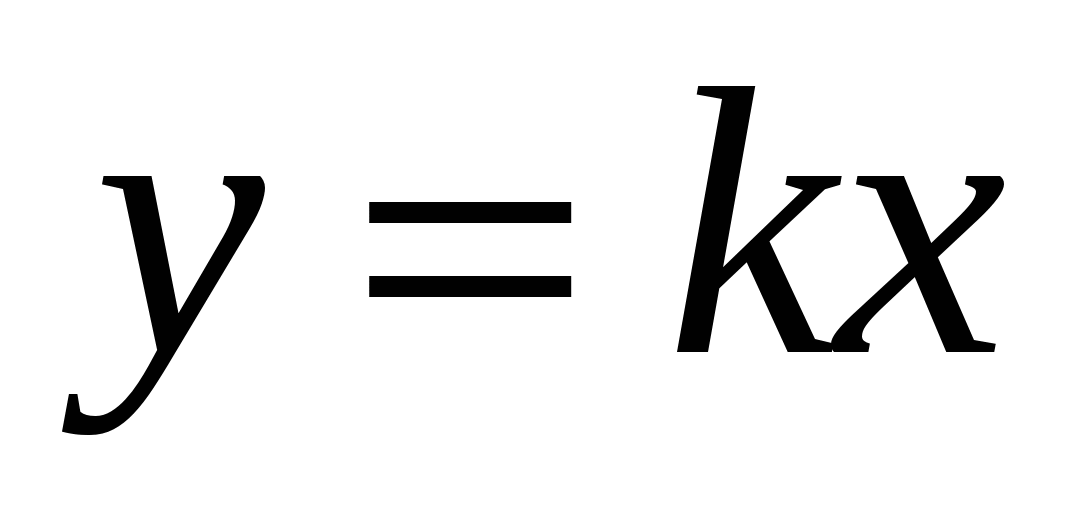 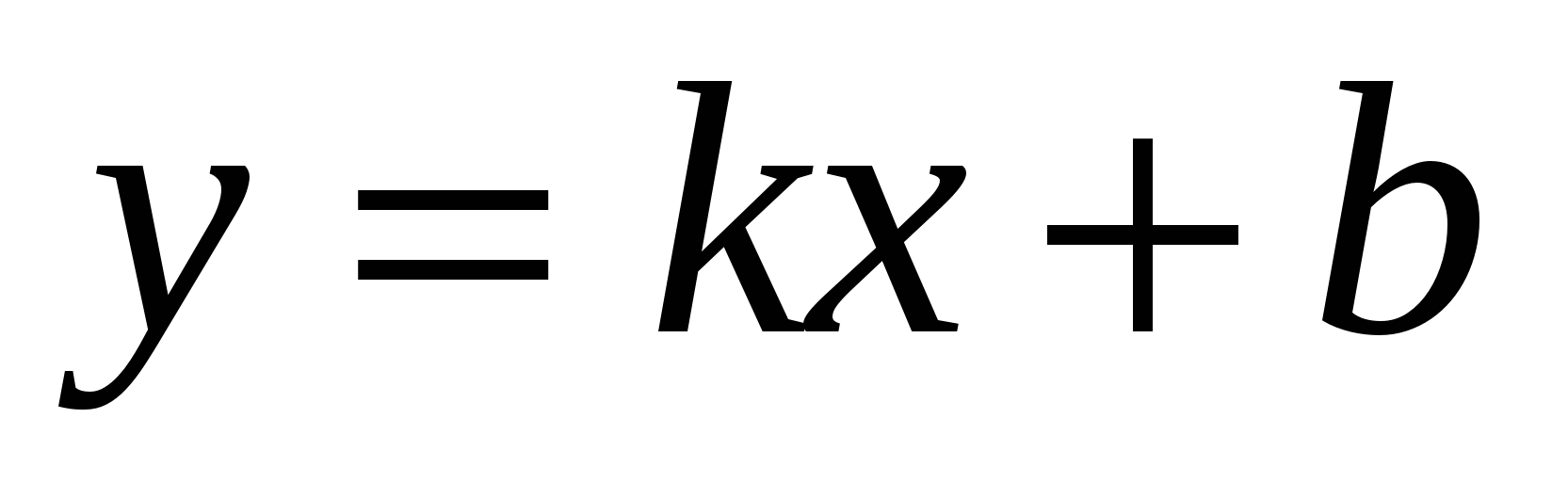 Иметь представление о числовой функции на примере линейной функции, с её графиком и алгоритмом его построения по двум точкам, со взаимным расположением графиков функций и . Знать  понятия: линейная функция , её графика и алгоритма его построения.
Уметь  строить график линейной функции по двум точкам; по точкам пересечения с осями координат, находить значения функции, заданной формулой, графиком, по известному значению аргумента, а также определять по графику функции значение аргумента, если значение функции задано; Презентация , индивидуальная работа1,21,21,2213-214Функция , содержащая модуль2Уметь строить графики функций, содержащих модульУметь строить графики функций, содержащих модульПрезентация, фронтальная работа 1,21,21,2215-216Преобразование графиков2умений выполнять преобразования графика линейной функции.умений выполнять преобразования графика линейной функции.Работа  с дидактическим материалом1,21,21,2217-218Практикум2Проверка навыков  и уменийПроверка навыков  и умений3337.Фракталы7.Фракталы12ч219Знакомство с понятием фрактал1Знать  понятие фрактала, рассмотреть классификацию фракталовЗнать  понятие фрактала, рассмотреть классификацию фракталовпрезентация111220Геометрический фрактал. «Ветка» и «кривая» Коха.1Знать  математические модели построения некоторых геометрических фракталов;
закрепить навыки работы с языком программирования TPascal (в среде Delphi) по темам «графика», «процедуры и функции» и «рекурсия»Знать  математические модели построения некоторых геометрических фракталов;
закрепить навыки работы с языком программирования TPascal (в среде Delphi) по темам «графика», «процедуры и функции» и «рекурсия»Презентация, индивидуальная работа на компьютере222221-222Построение фракталов «салфетка» и «ковёр» Серпинского.2 Знать алгоритм формирования фракталов типа "ковер Серпинского".Уметь  строит модификации фрактала "ковер Серпинского" предусматривающие не удаление внутренности среднего квадрата, а ее сплошное заполнение точками. Кроме этого получаемые модификации по форме могут быть не только квадратами, но и любыми прямоугольниками и параллелограммами. Знать алгоритм формирования фракталов типа "ковер Серпинского".Уметь  строит модификации фрактала "ковер Серпинского" предусматривающие не удаление внутренности среднего квадрата, а ее сплошное заполнение точками. Кроме этого получаемые модификации по форме могут быть не только квадратами, но и любыми прямоугольниками и параллелограммами.Презентация, индивидуальная работа на компьютере222223-224Алгебраические фракталы.2Знать определение алгебраических фракталов. Уметь решать задачи с алгебраическими фракталами.Знать определение алгебраических фракталов. Уметь решать задачи с алгебраическими фракталами.Индивидуальная работа222225-226Комплексные числа. Сложение и вычитание.2Знать понятие комплексного числа, алгебраическую форму. комплексного числа. Сложение, вычитание комплексного числаЗнать понятие комплексного числа, алгебраическую форму. комплексного числа. Сложение, вычитание комплексного числаФронтальная работа с дидактическим материалом1,21,21,2227-228Комплексные числа. Умножение, деление и возведение в степень комплексных чисел.2 Знать геометрическую интерпретацию комплексного числа, его модуля и аргумента. Уметь умножать, делить, возводить в степень комплексные числа. Знать геометрическую интерпретацию комплексного числа, его модуля и аргумента. Уметь умножать, делить, возводить в степень комплексные числа.Фронтальная работа1,21,21,2229-230Применение фракталов. Знакомство со стохастическими фракталами.2  Знать применение фракталов в различных областях науки и техники.  Знать применение фракталов в различных областях науки и техники.Презентация, решение задач2228.Логические основания математики8.Логические основания математики9 ч231Аксиомы выбора и некоторые следствия из неё.1Знать аксиомы выбора, уметь применять при решении задачЗнать аксиомы выбора, уметь применять при решении задачПрезентация, работа с литературой1,21,21,2232Континуум- проблема.1 Знать понятие времени и проблема континуумаПарадоксы континуума Зенона и решение их Аристотелем, попытки преодолеть парадоксы бесконечного: Декарт, Ньютон, Лейбниц. Проблема континуума у Канта Знать понятие времени и проблема континуумаПарадоксы континуума Зенона и решение их Аристотелем, попытки преодолеть парадоксы бесконечного: Декарт, Ньютон, Лейбниц. Проблема континуума у КантаПрезентации, доклады уч-ся111233Алгоритм. Конструктивизм. Взгляды А.А. Маркова- младшего.1 Уметь строить алгоритм.  Знать биографию А.А Маркова вклад учёного в математику. Исторические данные Уметь строить алгоритм.  Знать биографию А.А Маркова вклад учёного в математику. Исторические данныеПрезентации, доклад, ознакомление с алгоритмами1,21,21,2234Построение алгоритмов. Решение задач1Уметь решать алгоритмические задачи.Уметь решать алгоритмические задачи.Решение задач222235Вещественные числа. Построение по Кантору. Построение Дедекинду.1 Знать критерии сходимости Коши и его использование Кантором, построение теории вещественных чисел по Кантору, непрерывность по Дедекинду, конструирование иррациональных чисел Знать критерии сходимости Коши и его использование Кантором, построение теории вещественных чисел по Кантору, непрерывность по Дедекинду, конструирование иррациональных чиселПрезентация, решение задач222236Машина Тьюринга. Вычислимость.1изучение математического уточнения понятия алгоритма в виде воображаемой машины Тьюринга.изучение математического уточнения понятия алгоритма в виде воображаемой машины Тьюринга.Презентация, работа в группахПрезентация, работа в группах22237Логика классов.1 Знать понятия: логическое высказывание, логические величины, логические операции .Развитие памяти, внимания, логического мышления;  Знать понятия: логическое высказывание, логические величины, логические операции .Развитие памяти, внимания, логического мышления; Решение задачРешение задач22238Модальная логика.1Знать определение модальной логики,  виды модальностей. Алетические модальности : необходимость, возможность, случайность и невозможностьЗнать определение модальной логики,  виды модальностей. Алетические модальности : необходимость, возможность, случайность и невозможностьРабота с дидактическим материаломРабота с дидактическим материалом22240Многозначные логики.                         1знать  возникновение и формализация модальных логик, историю логикизнать  возникновение и формализация модальных логик, историю логикиПрезентация, решение задачПрезентация, решение задач22Результаты обучения(освоенные умения, усвоенные знания)Формы и методы контроля и оценки результатов обучения 12Знания: значение математической науки для решения задач, возникающих в теории и практике; широту и в то же время ограниченность применения математических методов к анализу и исследованию процессов и явлений в природе и обществе;Опрос.Тестовое задание.Самостоятельная работа.Контрольная работа.значение практики и вопросов, возникающих в самой математике для формирования и развития математической науки; историю развития понятия числа, создания математического анализа, возникновения и развития геометрии;Опрос.Тестовое задание.Самостоятельная работа.Контрольная работа.универсальный характер законов логики математических рассуждений, их применимость во всех областях человеческой деятельности;вероятностный характер различных процессов окружающего мира.Опрос.Тестовое задание.Самостоятельная работа.Контрольная работаУмения:выполнять арифметические действия над числами, сочетая устные и письменные приемы; находить приближенные значения величин и погрешности вычислений (абсолютная и относительная); сравнивать числовые выражения;Опрос.Тестовое задание.Самостоятельная работа.Контрольная работа.находить значения корня, степени, логарифма, тригонометрических выражений на основе определения, используя при необходимости инструментальные средства; пользоваться приближенной оценкой при практических расчетах;Опрос.Тестовое задание.Самостоятельная работа.Контрольная работа.находить производные элементарных функций;Опрос.Тестовое задание.Самостоятельная работа.Контрольная работа.использовать производную для изучения свойств функций и построения графиков;Опрос.Тестовое задание.Самостоятельная работа.Контрольная работа.применять производную для проведения приближенных вычислений, решать задачи прикладного характера на нахождение наибольшего и наименьшего значения;Опрос.Тестовое задание.Самостоятельная работа.Контрольная работа.вычислять в простейших случаях площади и объемы с использованием определенного интеграла;Опрос.Тестовое задание.Самостоятельная работа.Контрольная работа.решать рациональные, показательные, логарифмические, тригонометрические уравнения, сводящиеся к линейным и квадратным, а также аналогичные неравенства и системы;Опрос.Тестовое задание.Самостоятельная работа.Контрольная работа.использовать графический метод решения уравнений и неравенств;Опрос.Тестовое задание.Самостоятельная работа.Контрольная работа.изображать на координатной плоскости решения уравнений, неравенств и систем с двумя неизвестными;Опрос.Тестовое задание.Самостоятельная работа.Контрольная работа.составлять и решать уравнения и неравенства, связывающие неизвестные величины в текстовых (в том числе прикладных) задачах.Опрос.Тестовое задание.Самостоятельная работа.Контрольная работа.решать простейшие комбинаторные задачи методом перебора, а также с использованием известных формул;Опрос.Тестовое задание.Самостоятельная работа.Контрольная работа.распознавать на чертежах и моделях пространственные формы; соотносить трехмерные объекты с их описаниями, изображениями;Опрос.Тестовое задание.Самостоятельная работа.Контрольная работа.описывать взаимное расположение прямых и плоскостейОпрос.Тестовое задание.Самостоятельная работа.Контрольная работа.в пространстве, аргументировать свои суждения об этом расположении;Опрос.Тестовое задание.Самостоятельная работа.Контрольная работа.анализировать в простейших случаях взаимное расположение объектов в пространстве;Опрос.Тестовое задание.Самостоятельная работа.Контрольная работа.изображать основные многогранники и круглые тела; выполнять чертежи по условиям задач;Опрос.Тестовое задание.Самостоятельная работа.Контрольная работа.строить простейшие сечения куба, призмы, пирамиды;Опрос.Тестовое задание.Самостоятельная работа.Контрольная работа.решать планиметрические и простейшие стереометрические задачи на нахождение геометрических величин (длин, углов, площадей, объемов);Опрос.Тестовое задание.Самостоятельная работа.Контрольная работа.использовать при решении стереометрических задач планиметрические факты и методы;Опрос.Тестовое задание.Самостоятельная работа.Контрольная работа.проводить доказательные рассуждения в ходе решения задач;Опрос.Тестовое задание.Самостоятельная работа.Контрольная работа.